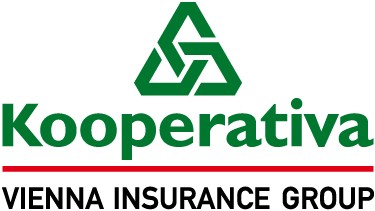 Pojistná smlouva č. 8849004564pro pojištění výstavKooperativa pojišťovna, a.s., Vienna Insurance Groupse sídlem Praha 8, Pobřežní 665/21, PSČ 186 00, Česká republika IČO: 47116617zapsaná v obchodním rejstříku u Městského soudu v Praze, sp. zn. B 1897(dále jen „pojistitel“),zastoupený na základě zmocnění níže podepsanými osobamipracoviště: Kooperativa pojišťovna, a.s., Vienna Insurance GroupAgentura severní Čechy, 460 01 Liberec 1, náměstí Dr. E. Beneše 580/25aSeveročeská galerie výtvarného umění v Litoměřicíchse sídlem: Michalská 29/7, Litoměřice 412 01, Česká republika IČO: 00083259zastoupená: PhDr. Danou Veselskou, Ph.D., ředitelkouKorespondenční adresa je shodná s adresou sídla. (dále jen „pojistník“)Uzavírajíprostřednictvím pojišťovacího makléře RENOMIA, a. s., IČO 48391301, sídlem Brno, Štýřice, Holandská 874/8, PSČ 639 00 Korespondenční adresa: Most, Jaroslava Seiferta 2179, 434 01    (dále jen „pojišťovací makléř“)podle zákona č. 89/2012 Sb., občanského zákoníku, v platném znění, tuto pojistnou smlouvu (dále jen „smlouva), která spolu s pojistnými podmínkami pojistitele uvedenými v článku 1 této smlouvy a přílohami této smlouvy tvoří nedílný celek.Článek 1.Úvodní ustanoveníPro pojištění sjednané touto pojistnou smlouvou platí občanský zákoník a ostatní obecně závazné právní předpisy v platném znění, ustanovení pojistné smlouvy a následující pojistné podmínky a smluvní ujednání:Všeobecné pojistné podmínky pro pojištění majetku a odpovědnosti VPP P-100/14 („VPP P-100/14“) Zvláštní pojistné podmínky pro pojištění věci (majetku) ZPP P-700/14 („ZPP P-700/14“)Smluvní ujednání 531/21 pro pojištění exponátů během výstavy („SU 531/21“)Všeobecné pojistné podmínky pro pojištění zásilek během přepravy ZPP P-690/14 („VPP P-690/14“) 
- pouze pokud je sjednáno také pojištění exponátů během přepravy2.	Doba trvání pojištěníPočátek pojištění: 02.06.2022  	Konec pojištění: 25.10.2022Článek 2. Druhy pojištění, předmět a rozsah pojištěníPřehled sjednaných pojištěníSjednává se (sjednané pojištění je označeno křížkem): pojištění exponátů během výstavy ve smyslu čl. 2 odst. 1) SU 531/21Pojištěným pro účely tohoto pojištění je vlastník exponátu specifikovaného v této smlouvě.Pojistná částka:  79 858 850 KčSpoluúčast: Pojištění se sjednává se spoluúčastí 5 000 Kč. pojištění exponátů během dopravy ve smyslu čl. 2 odst. 2) SU 531/21Pojištěným pro účely tohoto pojištění je vlastník exponátu specifikovaného v této smlouvě.Pojistná částka:  79 858 850 KčSpoluúčast: Pojištění se sjednává se spoluúčastí 5 000 Kč.Exponáty jsou přepravovány dopravním prostředkem/-ky (použité DP označte křížkem): vlastní silniční motorové vozidlo pojistníka veřejný silniční dopravce železnice letadlo námořní loď tř. 1, ne starší 15-ti let, dle „Institute Classification Clause No. 354/01/01/01“ jiný (specifikujte): Společná ujednání pro pojištění exponátůPravidla pro stanovení výše pojistného plnění jsou podrobně upravena v pojistných podmínkách 
a smluvních ujednáních vztahujících se ke sjednanému pojištění a v dalších ustanoveních této pojistné smlouvy. Na stanovení výše pojistného plnění tedy může mít vliv např. stupeň opotřebení, provedení opravy či znovupořízení nebo způsob zabezpečení pojištěných věcí.Pojištění se sjednává pro exponáty ve smyslu SU 531/21, které:jsou určeny pro níže specifikovanou výstavu: název výstavy:  „Nazí/přirozeně. Naked/naturally “doba trvání výstavy:  od 02.06.2022 do 25.10.2022místo konání výstavy: 412 01 Litoměřice, Michalská 29             a současnějsou uvedeny v seznamu exponátů, který je přílohou této pojistné smlouvy.Limity pojistného plnění pro pojištění exponátůPojistné plnění ze všech pojištění sjednaných touto pojistnou smlouvou, v souhrnu za všechny pojistné události způsobené povodní nebo záplavou, nastalé v průběhu trvání pojištění, je omezeno limitem pojistného plnění ve výši 20 000 000 Kč; tím nejsou dotčena jiná ujednání, z nichž vyplývá povinnost pojistitele poskytnout pojistné plnění v nižší nebo stejné výši. Pojistné plnění ze všech pojištění sjednaných touto pojistnou smlouvou, v souhrnu za všechny pojistné události způsobené odcizením, nastalé v průběhu trvání pojištění, je omezeno limitem pojistného plnění ve výši 10 000 000 Kč; tím nejsou dotčena jiná ujednání, z nichž vyplývá povinnost pojistitele poskytnout pojistné plnění v nižší nebo stejné výši.Článek 3. Výše a způsob placení pojistnéhoCelkové pojistné za pojistnou dobu	325 409 Kč.Obchodní sleva	40 %Celkové pojistné po slevách	195 245 Kč Pojistné se sjednává jako jednorázové a je ve své celkové výši po slevě splatné k datu počátku pojištění sjednaného touto smlouvouna účet pojišťovacího makléře:Peněžní ústav: RaiffeisenBank, a. s.Číslo účtu: 5030018888Kód banky: 5500Konstantní symbol: 3558Variabilní symbol: 8849004564Smluvní strany se dohodly, že pokud bude v členském státě Evropské unie nebo Evropského hospodářského prostoru zavedena jiná pojistná daň či jí obdobný poplatek z pojištění sjednaného touto pojistnou smlouvou, než jaké jsou případně uvedeny výše v tomto článku a které bude po nabytí účinnosti příslušných právních předpisů na území tohoto členského státu pojistitel povinen odvést, pojistník se zavazuje uhradit nad rámec pojistného předepsaného v této pojistné smlouvě i náklady odpovídající této povinnosti.Článek 4.Hlášení škodných událostíVznik škodné události hlásí pojistník (pojištěný) bez zbytečného odkladu níže uvedené kontaktní údaje:Kooperativa pojišťovna, a.s., Vienna Insurance GroupCENTRUM ZÁKAZNICKÉ PODPORYCentrální podatelnaBrněnská 634664 42 ModřiceTel.: 957 105 105datová schránka: n6tetn3www.koop.czNa výzvu pojistitele je osoba oznamující vznik škodné události povinna jinak než písemně oznámit její vznik písemnou formou.přímo nebo prostřednictvím pojišťovacího makléře:RENOMIA, a. s.Pro posouzení splnění povinností pojistitele ve vztahu k šetření škodné události je rozhodný okamžik oznámení škodné události pojistiteli.Článek 5.Prohlášení pojistníka Pojistník potvrzuje , že před uzavřením pojistné smlouvy převzal v listinné nebo, s jeho souhlasem, v jiné textové podobě (např. na trvalém nosiči dat) Informace pro klienta a Informace o zpracování osobních údajů v neživotním pojištění a seznámil se s nimi. Pojistník si je vědom, že se jedná o důležité informace, které mu napomohou porozumět podmínkám sjednávaného pojištění, obsahují upozornění na důležité aspekty pojištění i významná ustanovení pojistných podmínek.Pojistník dále potvrzuje , že v dostatečném předstihu před uzavřením pojistné smlouvy převzal v listinné nebo jiné textové podobě (např. na trvalém nosiči dat) dokumenty uvedené v čl. 1 odst. 3) smlouvy a seznámil se s nimi. Pojistník si je vědom, že tyto dokumenty tvoří nedílnou součást pojistné smlouvy a upravují rozsah pojištění, jeho omezení (včetně výluk), práva a povinnosti účastníků pojištění a následky jejich porušení a další podmínky pojištění a pojistník je jimi vázán stejně jako pojistnou smlouvou. Pojistník prohlašuje, že má pojistný zájem na pojištění pojištěného, pokud je osobou od něj odlišnou.Pojistník potvrzuje, že adresa jeho trvalého pobytu/bydliště či sídla a kontakty elektronické komunikace uvedené v této pojistné smlouvě jsou aktuální, a souhlasí, aby tyto údaje byly v případě jejich rozporu s jinými údaji uvedenými v dříve uzavřených pojistných smlouvách, ve kterých je pojistníkem nebo pojištěným, využívány i pro účely takových pojistných smluv. S tímto postupem pojistník souhlasí i pro případ, kdy pojistiteli oznámí změnu adresy trvalého pobytu/bydliště či sídla nebo kontaktů elektronické komunikace v době trvání této pojistné smlouvy.Pojistník prohlašuje, že věci nebo jiné hodnoty pojistného zájmu pojištěné touto pojistnou smlouvou nejsou k datu uzavření smlouvy pojištěny proti stejným nebezpečím u jiného pojistitele, pokud není v článku „Zvláštní ujednání“ této smlouvy výslovně uvedeno jinak.Pokud tato pojistná smlouva, resp. dodatek k pojistné smlouvě (dále jen „smlouva“) podléhá povinnosti uveřejnění v registru smluv (dále jen „registr“) ve smyslu zákona č. 340/2015 Sb., zavazuje se pojistník k jejímu uveřejnění v rozsahu, způsobem a ve lhůtách stanovených citovaným zákonem. To nezbavuje pojistitele práva, aby smlouvu uveřejnil v registru sám, s čímž pojistník souhlasí. Pokud je pojistník odlišný od pojištěného, pojistník dále potvrzuje, že pojištěný souhlasil s uveřejněním smlouvy. Při vyplnění formuláře pro uveřejnění smlouvy v registru je pojistník povinen vyplnit údaje o pojistiteli (jako smluvní straně), do pole „Datová schránka“ uvést: n6tetn3 a do pole „Číslo smlouvy“ uvést: 8849004564 Pojistník se dále zavazuje, že před zasláním smlouvy k uveřejnění zajistí znečitelnění neuveřejnitelných informací (např. osobních údajů o fyzických osobách). Smluvní strany se dohodly, že ode dne nabytí účinnosti smlouvy jejím zveřejněním v registru se účinky pojištění, včetně práv a povinností z něj vyplývajících, vztahují i na období od data uvedeného jako počátek pojištění (resp. od data uvedeného jako počátek změn provedených dodatkem, jde-li o účinky dodatku) do budoucna.Článek 6.Zpracování osobních údajů 1. V následující části jsou uvedeny základní informace o zpracování Vašich osobních údajů. Tyto informace se na Vás uplatní, pokud jste fyzickou osobou. Více informací, včetně způsobu odvolání souhlasu, možnosti podání námitky v případě zpracování na základě oprávněného zájmu, práva na přístup a dalších práv, naleznete v dokumentu Informace o zpracování osobních údajů v neživotním pojištění, který je trvale dostupný na webové stránce www.koop.cz v sekci „O pojišťovně Kooperativa“.2. Souhlas se zpracováním osobních údajů pro účely marketinguPojistitel bude s Vaším souhlasem zpracovávat Vaše identifikační a kontaktní údaje, údaje pro ocenění rizika při vstupu do pojištění a údaje o využívání služeb, a to pro účely:zasílání slev či jiných nabídek třetích stran, a to i elektronickými prostředky, zpracování Vašich osobních údajů nad rámec oprávněného zájmu pojistitele za účelem vyhodnocení Vašich potřeb a zasílání relevantnějších nabídek (jedná se o některé případy sledování Vašeho chování, spojování osobních údajů shromážděných pro odlišné účely, použití pokročilých analytických technik).Tento souhlas je dobrovolný, platí po dobu neurčitou, můžete jej však kdykoliv odvolat. V případě, že souhlas neudělíte nebo jej odvoláte, nebudou Vám zasílány nabídky třetích stran a některé nabídky pojistitele nebude možné plně přizpůsobit Vašim potřebám. Máte také právo kdykoliv požadovat přístup ke svým osobním údajům.Pojistník:x	NESOUHLASÍM 3. Informace o zpracování osobních údajů bez Vašeho souhlasu3.1. Zpracování pro účely plnění smlouvy a oprávněných zájmů pojistitelePojistník bere na vědomí, že jeho identifikační a kontaktní údaje, údaje pro ocenění rizika při vstupu do pojištění a údaje o využívání služeb zpracovává pojistitel:pro účely kalkulace, návrhu a uzavření pojistné smlouvy, posouzení přijatelnosti do pojištění, správy a ukončení pojistné smlouvy a likvidace pojistných událostí, když v těchto případech jde o zpracování nezbytné pro plnění smlouvy, a pro účely zajištění řádného nastavení a plnění smluvních vztahů s pojistníkem, zajištění a soupojištění, statistiky a cenotvorby produktů, ochrany právních nároků pojistitele a prevence a odhalování pojistných podvodů a jiných protiprávních jednání, když v těchto případech jde o zpracování založené na základě oprávněných zájmů pojistitele. Proti takovému zpracování máte právo kdykoli podat námitku, která může být uplatněna způsobem uvedeným v Informacích o zpracování osobních údajů v neživotním pojištění.3.2. Zpracování pro účely plnění zákonné povinnostiPojistník bere na vědomí, že jeho identifikační a kontaktní údaje a údaje pro ocenění rizika při vstupu do pojištění pojistitel dále zpracovává ke splnění své zákonné povinnosti vyplývající zejména ze zákona upravujícího distribuci pojištění a zákona č. 69/2006 Sb., o provádění mezinárodních sankcí.3.3. Zpracování pro účely přímého marketinguPojistník bere na vědomí, že jeho identifikační a kontaktní údaje a údaje o využívání služeb může pojistitel také zpracovávat na základě jeho oprávněného zájmu pro účely zasílání svých reklamních sdělení a nabízení svých služeb; nabídku od pojistitele můžete dostat elektronicky (zejména SMSkou, e-mailem, přes sociální sítě nebo telefonicky) nebo klasickým dopisem či osobně od zaměstnanců pojistitele. Proti takovému zpracování máte jako pojistník právo kdykoli podat námitku. Pokud si nepřejete, aby Vás pojistitel oslovoval s jakýmikoli nabídkami, zaškrtněte prosím toto pole: [  ]4. Povinnost pojistníka informovat třetí osobyPojistník se zavazuje informovat každého pojištěného, jenž je osobou odlišnou od pojistníka, a případné další osoby, které uvedl v pojistné smlouvě, o zpracování jejich osobních údajů.5. Informace o zpracování osobních údajů zástupce pojistníkaZástupce právnické osoby, zákonný zástupce nebo jiná osoba oprávněná zastupovat pojistníka bere na vědomí, že její identifikační a kontaktní údaje pojistitel zpracovává na základě oprávněného zájmu pro účely kalkulace, návrhu a uzavření pojistné smlouvy, správy a ukončení pojistné smlouvy, likvidace pojistných událostí, zajištění a soupojištění, ochrany právních nároků pojistitele a prevence a odhalování pojistných podvodů a jiných protiprávních jednání. Proti takovému zpracování má taková osoba právo kdykoli podat námitku, která může být uplatněna způsobem uvedeným v Informacích o zpracování osobních údajů v neživotním pojištění.Zpracování pro účely plnění zákonné povinnostiZástupce právnické osoby, zákonný zástupce nebo jiná osoba oprávněná zastupovat pojistníka bere na vědomí, že identifikační a kontaktní údaje pojistitel dále zpracovává ke splnění své zákonné povinnosti vyplývající zejména ze zákona upravujícího distribuci pojištění a zákona č. 69/2006 Sb., o provádění mezinárodních sankcí.6. Podpisem pojistné smlouvy potvrzujete, že jste se důkladně seznámil se smyslem a obsahem souhlasu se zpracováním osobních údajů a že jste se před jejich udělením seznámil s dokumentem Informace o zpracování osobních údajů v neživotním pojištění, zejména s bližší identifikací dalších správců, rozsahem zpracovávaných údajů, právními základy (důvody), účely a dobou zpracování osobních údajů, způsobem odvolání souhlasu a právy, která Vám v této souvislosti náleží.Článek  7.Údaje o makléři 1.   	Pojistník prohlašuje, že uzavřel s pojišťovacím makléřem uvedeným v úvodu této smlouvy smlouvu, na jejímž základě pojišťovací makléř vykonává zprostředkovatelskou činnost v pojišťovnictví pro pojistníka, a to v rozsahu této smlouvy. 	2.   Pojistník podpisem této pojistné smlouvy prohlašuje, že zplnomocnil pojišťovacího makléře k přijímání písemností majících vztah k pojištění sjednanému touto pojistnou smlouvou zasílaných pojistitelem pojistníkovi s výjimkou písemností směřujících k ukončení pojištění ze strany pojistitele. Pro případ uvedený v předchozí větě se "adresátem" ve smyslu příslušných ustanovení pojistných podmínek rozumí pojišťovací makléř a tyto písemnosti se považují za doručené pojistníkovi doručením pojišťovacímu makléři.Článek 8Zvláštní ujednání1. Odchylně od čl. 14 odst. 2) písm. f) ZPP P-700/14 se ujednává, že pojištění exponátů během výstavy 
se vztahuje na předměty na výstavách.2. Ujednává se, že se pojištění exponátů během výstavy vztahuje také na věci umělecké, historické nebo sběratelské hodnoty.Článek 9Závěrečná ustanoveníNávrh pojistitele na uzavření pojistné smlouvy (dále jen „nabídka“) musí být pojistníkem přijat ve lhůtě stanovené pojistitelem, a není-li taková lhůta stanovena, pak do jednoho měsíce ode dne doručení nabídky pojistníkovi. Odpověď s dodatkem nebo odchylkou od nabídky se nepovažuje za její přijetí, a to ani v případě, že se takovou odchylkou podstatně nemění podmínky nabídky.Pojistitel neposkytne pojistné plnění ani jiné plnění či službu z pojistné smlouvy v rozsahu, v jakém by takové plnění nebo služba znamenaly porušení mezinárodních sankcí, obchodních nebo ekonomických sankcí či finančních embarg, vyhlášených za účelem udržení nebo obnovení mezinárodního míru, bezpečnosti, ochrany základních lidských práv a boje proti terorismu. Za tyto sankce a embarga se považují zejména sankce a embarga Organizace spojených národů, Evropské unie a České republiky. Dále také Spojených států amerických za předpokladu, že neodporují sankcím a embargům uvedeným v předchozí větě.Ujednává se, že tato pojistná smlouva i jakékoli její změny a dodatky k ní mohou být uzavřeny pouze v písemné formě, a to i v případě, že je pojištění sjednáno na dobu kratší než jeden pojistný rok.Pojistná smlouva byla vypracována ve 3 stejnopisech, pojistník obdrží 1 stejnopis, pojistitel si ponechá 1 stejnopis  a pojišťovací makléř obdrží 1 stejnopis.Pokud je tato pojistná smlouva uzavírána elektronickými prostředky a je pojistníkem podepisována elektronickým podpisem ve smyslu příslušných právních předpisů, který není uznávaným elektronickým podpisem ve smyslu zákona č. 297/2016 Sb., o službách vytvářejících důvěru pro elektronické transakce, je podmínkou řádného uzavření pojistné smlouvy zaplacení běžného pojistného za první pojistné období, případně jednorázového pojistného nejpozději do jednoho měsíce od data vystavení návrhu pojistné smlouvy. Nebude-li v případě uvedeném v předchozí větě běžné pojistné za první pojistné období, případně jednorázové pojistné zaplaceno v tam uvedené lhůtě, pojistná smlouva se od počátku ruší. Je-li pojistná smlouvy uzavírána elektronickými prostředky, nejsou vyhotovovány její stejnopisy.Tato smlouva obsahuje přílohy:          č. 1 - Seznam exponátůPojistná smlouva uzavřena dne: 01. 06. 2022Jméno, příjmení / název zástupce pojistitele (získatele): Jitka PalovčíkováZaměstanec pojistiteleZískatelské číslo:	11848	Telefonní číslo:	957740232E-mail:	jpalovcikova@koop.czID KNZ:	                984Za pojistitele:Za pojistníka: